   SG Baienfurt-Tennis 1976 e.V.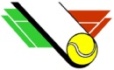 Herren 15:4 Sieg im Spitzenspiel gegen den TC Bad Schussenried 2:
Am Samstag spielte unsere 1 Herrenmannschaft gegen die Verbandsligareserve des TC Bad Schussenried. Von Anfang an war klar, wenn man diesen Gegner schlägt, ist der Aufstieg in greifbarer Nähe. Beide Mannschaften spielten fast in Besetzbesetzung. Nach den Einzeln stand es etwas überraschend 4:2 für Baienfurt, nachdem Harald Moll und Thomas Bertram ihre favorisierten Gegner doch schlagen konnten. Andreas Jäger und Tommy Wurst konnten ihre Spiele klar für sich entscheiden. Mit dem Gefühl des fast schon sicher geglaubten  Sieges, wurde es doch noch knapp. Alle drei Doppel verloren den ersten Satz. Am Ende war es das Doppel drei mit Jäger/ Wiora, die den knappen 5:4 Sieg für Baienfurt holten.Klarer 9:0 Sieg im Auswärtsspiel gegen den TC Ravensburg 3:
In Topform zeigten sich unsere Herren am Sonntag auf der wunderschönen Anlage St. Christina in Ravensburg. Vor fünf Jahren spielten unsere Herren noch gegen den TC Ravensburg 5. Nach zwei Aufstiegen und gleichzeitigen Abstiegen des Kontrahenten spielt man nun in der gleichen Klasse. Nach dem anstrengenden Samstagspiel gegen Schussenried hätte man vermuten können, dass die Kräfte am Boden seien. Aber keines Wegs! Es konnten alle Einzel und Doppel gewonnen werden. Für Baienfurt spielten Wolfgang Schmidt, Harald Moll, Tom Wiora, Thomas Bertram, Tommy Wurst und Andreas Jäger.Am 20. Juli steht das letzte Spiel dieser Saison auf dem Programm. Die Mannschaft reist zum Tabellenzweiten nach Blitzenreute. Mit einem hohen Sieg, könnten die Blitzenreutener den Baienfurtern noch die Meisterschaft streitig machen. Die Jungs würden sich deshalb über zahlreiche Fans und Unterstützer freuen.Damen 2Am vergangenen Wochenende war für unsere Damen 2 „nur“ Tennis angesagt. Man hatte das ausgefallene Spiel gegen den TC Bergatreute am Samstag nachzuholen, und musste dann am Sonntagmorgen das reguläre Punktspiel gegen die Damen vom TC Leutkirch bestreiten.5:1 Erfolg im Nachholspiel gegen den TC Bergatreute:
Da es für den TC Bergatreute belegungstechnisch nicht möglich war, das Nachholspiel auf ihrer Anlage auszutragen, bot man natürlich die Tennisanlage Baienfurt als Austragungsort an.Nach der ersten Einzelrunde konnte man bereits mit 2:0 in Führung gehen. Ina Briegel, musste an Position 2 antreten und tat dies sehr erfolgreich gegen Anika Dehm. Sie siegte im Match-Tie-Break mit 10:7. Den 2. Matchpunkt holte sich Hilde Tagliaferri, die ihr allererstes Punktspiel bestritt. Sie siegte souverän mit 6:1 und 6:0 gegen Lisa Munz, als ob sie schon immer Mannschaftsspielerin gewesen wäre. Gratulation zum ersten Sieg. In der 2. Einzelrunde wurden die Punkte geteilt. Unsere Nummer 1 Klaudia von Bank musste sich unglücklich mit 10:7 im Dritten Satz als Match-Ti-Break gespielt gegen Sarah Katharina Gessler geschlagen geben. Den wichtigen 3. Einzelpunkt holt sich Sarah Kuchelmeister, sie ließ Lisa Fecht keine Chance. Auch die beiden Doppel gingen an die Baienfurter Mädels. Ina Briegel mit Sarah Kuchelmeister siegten deutlich in 2 Sätzen. Schwerer hingegen hatten es Klaudia von Bank und Hilde Tagliaferri. Sie mussten in den Match-Tie-Break, den sie mit 10:8 für sich entscheiden konnten. Somit war das Endergebnis gegen den TC Bergatreute 5:1.Unglückliche Niederlage im Entscheidungsspiel gegen den TC Leutkirch:
Nun war das reguläre Punktspiel am Sonntag gegen den TC Leutkirch das Schlüsselspiel um den möglichen Aufstieg. Beide Teams hatten auf der Minusseite eine 0 stehen. Aber die Gäste waren zu stark. In den Einzeln konnte nur Sarah Kuchelmeister auf der Position 4 punkten. Um doch noch das Match erfolgreich zu beenden, hätten beide Doppel gewonnen werden müssen. Aber dies gelang leider nicht. Den einzigen Doppel-Sieg erkämpften sich in einem spannenden Dreisatzmatch Klaudia von Bank mit Katrin Riegel. Nun mit diesem Endergebnis von 2:4 war der Aufsteiger die Damen vom TC Leutkirch.Senioren Herren 50Knapper 5:4 Sieg in Aitrach:
Am 4. Spieltag der diesjährigen Verbandsrunde hat sich die Mannschaft `Herren 50` mit sehr hoher Wahrscheinlichkeit den Klassenerhalt gesichert.Der verletzungsbedingte Ausfall von Dietmar Schweizer hatte die Erwartungen im Vorfeld etwas gedämpft. Aber Emil Lotschan, Walter Braun und Ivan Mayer konnten die Einzel nach zum Teil hartem Kampf für sich entscheiden. 
Beim Zwischenstand von 3:3 mussten jetzt 2 Doppel gewonnen werden. Unser Senior-Joker Fritz Oswald ( Herren 65 ) stach!!Er hatte sich bereit erklärt, der ersatzgeschwächten Mannschaft zu helfen und gewann zusammen mit Roland Tagliaferri  das Zweier-Doppel. 15 Minuten später stand der Gesamtsieg fest, nachdem Walter Braun und Ivan Mayer im Dreier-Doppel in 2 knappen Sätzen gesiegt hatten. Glückwunsch an die Mannschaft!Senioren Herren 65Äußerst knappe Niederlage gegen den TC Baindt:Wegen Dauerregen musste das vierte Verbandsrundenspiel der Baienfurter Senioren-Herren 65  gegen den TC Baindt in die Tennishalle nach Baindt verlegt werden. Ein Handicap für die Baienfurter, denn mit Heimvorteil und auf Sand hätten wir evtl. den zu vergebenen Punktnach Baienfurt holen können. 
Nach den vier Einzel - Spielen stand es 2:2. Ein Ergebnis, das hoffen ließ, hier doch noch zu punkten. Die noch ausstehenden zwei Doppel mussten somit die Entscheidung bringen. Aber auch nach Beendigung beider Doppel stand es 3:3. 
Also mussten die Sätze entscheiden und hier hatte leider der TC Baindt die Nase vorn, denn er führte mit 7:6. Damit ging der Punkt nach Baindt. Das Endergebnis lautete somit 4:3 für den TC Baindt. Eine knappe Niederlage aber kein Beinbruch für die Baienfurter, denn der Klassenerhalt ist durch die vorausgegangenen drei Siege bereits gesichert.